TIME:  Doors open at 7:15 a.m. Warm up will be from 7:30 a.m. – 8:20 a.m., meet starts at 8:30 a.m. with no more than two (2) heats of the 1650-yard event to swim first.  Remaining events will start no earlier than 10:30 a.m.  Continuous warm up and warm down will be available throughout the meet. 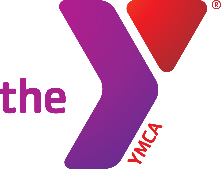 LOCATION: Stephens Family YMCA, 2501 Fields South Drive, Champaign, IL 61822FACILITY:  25-yard indoor pool, 8 lanes for competition with a continuous warm up/warm down area.  Stephens Family YMCA is a modern facility and the pool has been used to host age group meets.  The length of the competition course without a bulkhead complies and on file with USMS in accordance with articles 105.1.7 and 107.2.1. Ample free parking is available; ample locker room space is available.  ELIGIBILITY:  Must be 18 years of age and a current USMS member. In accordance with USMS rules, a photocopy of the registration card must be provided with your entry. Swimmers should have their current USMS card available at the meet. To register with USMS go to: https://www.usms.org/reg/register.php.ENTRY OPTIONS:  ENTRY FEE $35.00 Flat Fee.  ON-LINE ENTRY ONLY No Time” entries will be accepted.  https://www.clubassistant.com/club/meet_information.cfm?c=2297&smid=10917The 1650 Free, 400 IM, 500 Free, will be limited to the first 16 swimmers registered. NO LATE EMAIL OR DECK ENTRIES WILL BE ACCEPTED. ENTRY DEADLINE: Thursday, January 10, 2019MEET CONDUCT:  2019 USMS rules govern the conduct of the meet.  All events will be hand-timed finals. Electronic timing equipment may be available.  All events will be swum slowest to fastest.   Participants are limited to 4 individual events but unlimited relays.  Competitors attempting records must notify the starter to assure that 3 timers are available for that individual’s race.  2019 Timing Regulations Effective with the 2019 USMS Rule Book: When using pads (automatic timing) as primary timing: "Timing: Official times set at this meet will be eligible for ILMSA Records, USMS Top Ten, USMS National Records, and FINA World Records, except times recorded only using manual backup timing are ineligible for FINA World Records ORDER OF EVENTS:MEET CO-DIRECTORS: Tina Johnson: tdwjohnson@yahoo.com –Will Barker: will@sf-ymca.netHEAD OFFICIAL:  Tracy Grimes: traseegrimes@yahoo.com